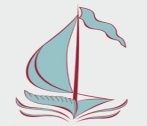 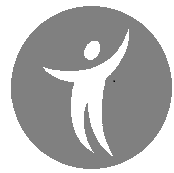 ΑΙΤΗΣΗ ΣΥΜΜΕΤΟΧΗΣ ΣΕ ΕΡΓΑΣΤΗΡΙΟ ΓΙΑ ΕΝΗΛΙΚΕΣΟΝΟΜΑΤΕΠΩΝΥΜΟ: _________________________________________________ΗΛΙΚΙΑ: ____________ΕΤΟΣ ΓΕΝΝΗΣΗΣ: _________________ΕΠΑΓΓΕΛΜΑ:_________________________________________________________ΔΙΕΥΘΥΝΣΗ ΚΑΤΟΙΚΙΑΣ:_________________________________________________ΤΗΛ. ΚΑΤΟΙΚΙΑΣ:_______________________________________________________ΚΙΝΗΤΟ: _________________________________e-mail: _______________________________________________________________ ΕΡΓΑΣΤΗΡΙ (Σημειώστε με σειρά προτίμησης, έως & 2 επιλογές)Θεάτρου___________________Χαρακτικής_________________Μουσικής διάδρασης <<Συν_κινήσεις>>________________